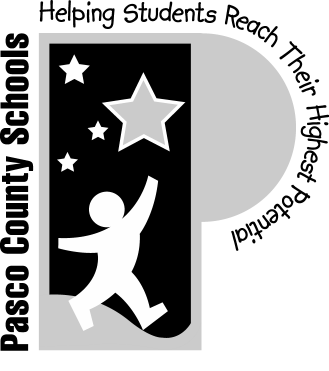 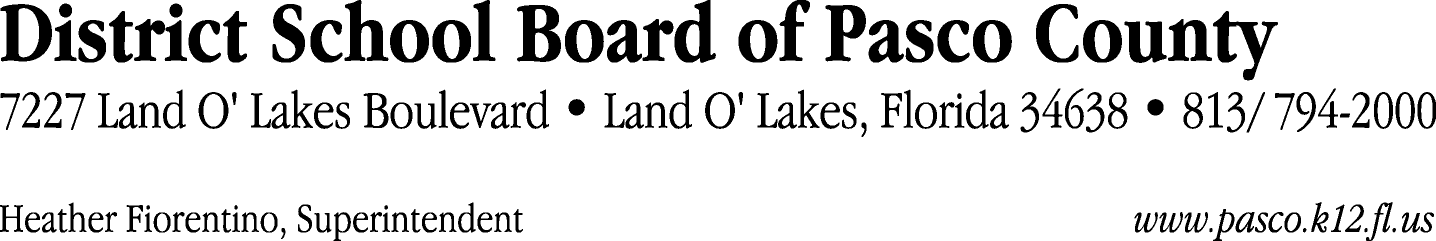 Finance Services Department813/ 794-2294	Fax:  813/ 794-2266727/ 774-2294	TDD:  813/ 794-2484352/ 524-2294						MEMORANDUMDate:	November 17, 2011To:	School Board Members	From:	Judith Zollo, Acting Director of Finance ServicesRe:	Attached Warrant List for November 22, 2011Please review the current computerized list. These totals include computer generated, handwritten and cancelled checks.Warrant numbers 833632 through 833902	2,508,167.11Amounts disbursed in Fund 110	647,499.88Amounts disbursed in Fund 349	15,421.81Amounts disbursed in Fund 341	123,222.06Amounts disbursed in Fund 421	66,796.45Amounts disbursed in Fund 422	3,550.60Amounts disbursed in Fund 921	3,135.76Amounts disbursed in Fund 370	109,880.59Amounts disbursed in Fund 391	3,008.10Amounts disbursed in Fund 390	317,430.32Amounts disbursed in Fund 792	260,347.52Amounts disbursed in Fund 379	7,545.80Amounts disbursed in Fund 410	206,727.49Amounts disbursed in Fund 372	91,159.21Amounts disbursed in Fund 793	11,672.12Amounts disbursed in Fund 398	132,889.12Amounts disbursed in Fund 713	5,050.93Amounts disbursed in Fund 432	1,364.35Amounts disbursed in Fund 39C	448,955.08Amounts disbursed in Fund 393	6,962.00Amounts disbursed in Fund 378	26,069.08Amounts disbursed in Fund 821	673.95Amounts disbursed in Fund 795	16,656.14Amounts disbursed in Fund 371	2,328.75Confirmation of the approval of the November 22, 2011 warrants will be requested at the December 6, 2011 School Board meeting.